上 海 集 装 箱简       讯第003期上海市交通运输行业协会集装箱分会编                                  2021年8月4日守住“国门”疫情防控第一防线、方便本市集卡司机核酸检测—— 上海率先设立集卡司机核酸检测便民采集点 鉴于我国多个省市出现“德尔塔”等新冠病毒变异毒株的新增病例，本市疫情防控形势也十分严峻。根据市交通委防疫办 《关于进一步做好本市交通行业疫情防控有关工作的紧急通知》 （沪交肺炎防控办〔2021〕32号）要求，为有效防范和阻断本市道路运输和交通设施行业疫情传播，确保本市道路运输和交通设施行业生产经营单位切实落实各项防疫措施，对冷链货物运输等涉及境外人、物入境作业的高风险从业人员（按照国务院联防联控机制要求）需每2天进行一次核酸检测。分会与市道运中心即联合召开冷链集装箱运输疫防工作紧急会议，商讨如何坚决贯彻落实疫防措施。针对冷链集装箱集卡司机需2天进行一次核酸检测要求，因集装箱运输特殊性，集卡司机较难做到工作两天中停车一天到医院做核酸检测之困难，根据分会要求，由冷冻集装箱运输服务工作小组在组长李电红带领工作小组成员朱业明、李建芳，陈凤圆，黄建启，毕亚欢，王伟兵等积极联系专业检测单位、选择合适采集地点等，同时积极与浦东交警部门、便民采样点所在企业等反复沟通，在各方积极支持、配合下，终于在港区（航津路、外环线下口）设立了上海第一个集装箱行业司机核酸检测便民采集点，解决了集卡司机、特别是冷冻集装箱运输集卡司机核酸检测的困难，得到了集运行业、特别是集卡司机的一直好评和感谢。8月4日，市道运中心货运科仲武书记等领导，在分会副会长兼冷冻集装箱运输服务工作小组组长李电红等陪同下，顶着炎炎烈日亲临核实检测便民采集点，慰问了现场检测人员和冷链运输企业的志愿者。他首先对大家为集装箱行业稳定发展所付出的辛勤付出表示感谢；他指出核酸检测便民采集点的设立有助于抗疫联防政策的真正落到实处，解决了司机做核酸检测的难题；他要求从事港口集疏运物流企业，特别是从事冷冻集装箱运输的企业、从业人员要不折不扣的执行国务院联防联控机制“冷冻集装箱运输集卡司机每2天进行一次核酸检测”要求，使本市冷冻集装箱运输防范于未然。他希望大家为守住“国门”第一防线、为本市打好疫防狙击战再作努力、再作贡献。目前，在市道运中心帮助、协调下，分会正积极努力争取在洋山港（集卡服务中心）等港区再增设集卡司机核酸检测便民采集点，更方便地为集卡司机核酸检测提供帮助。附：现场照片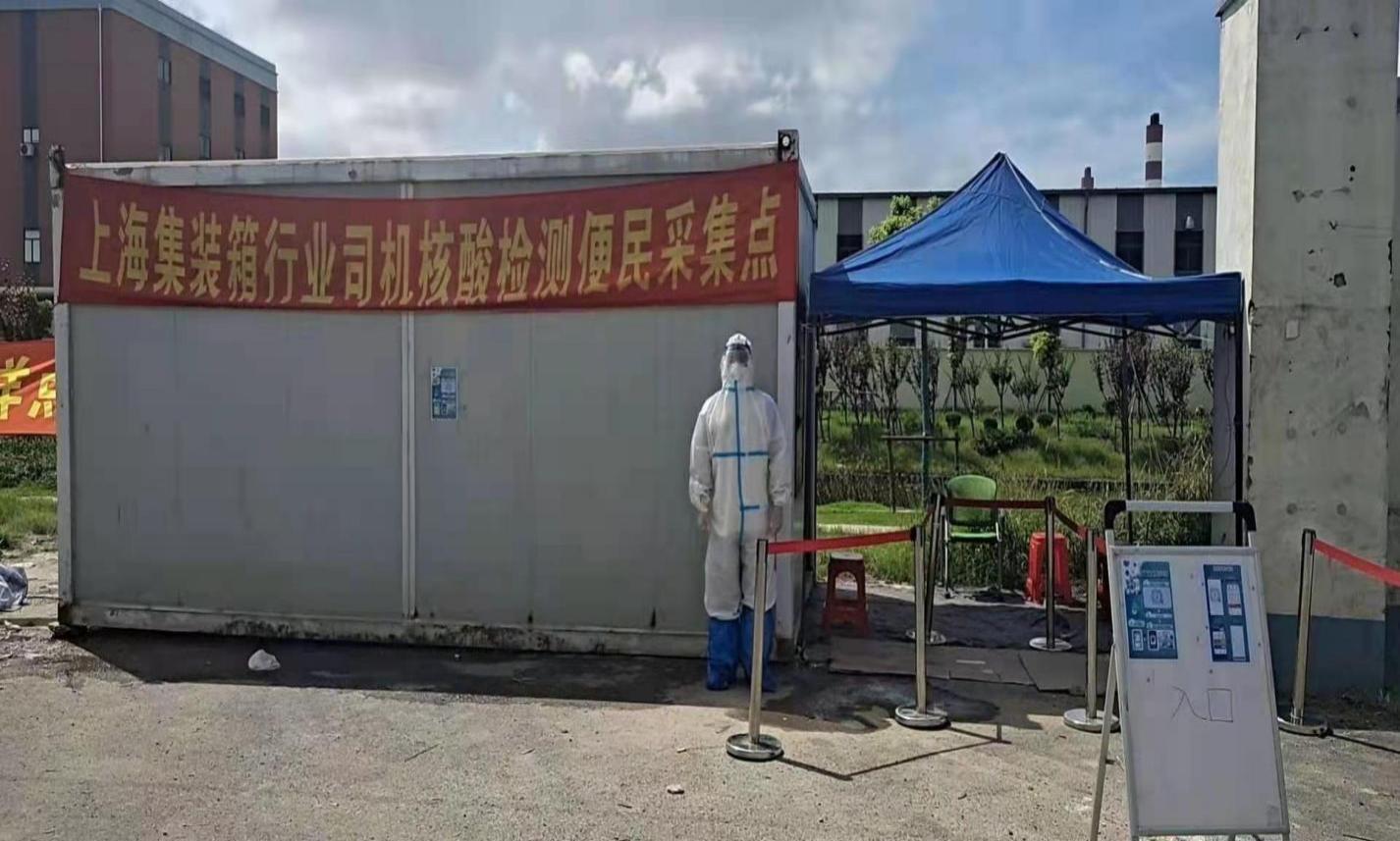 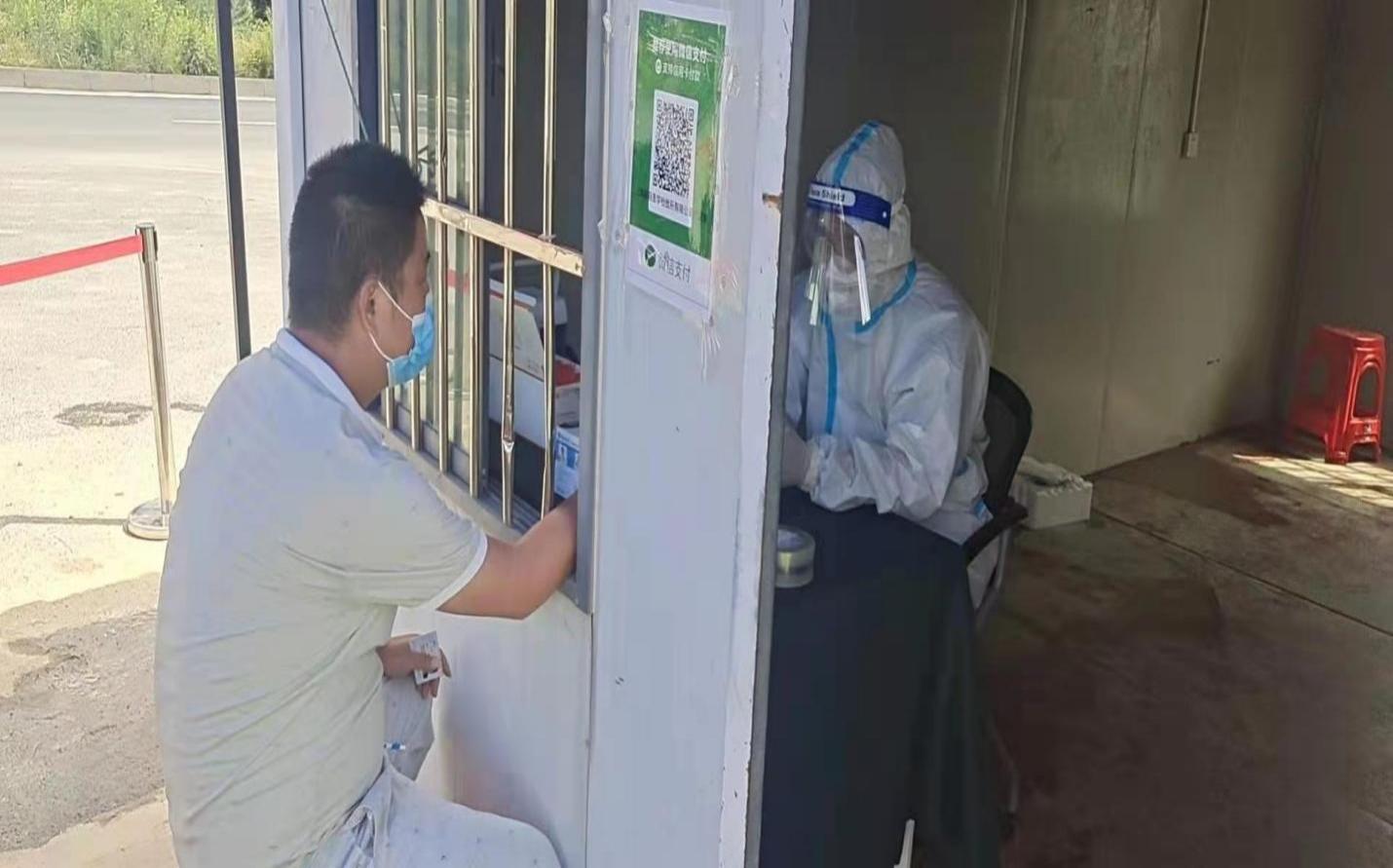 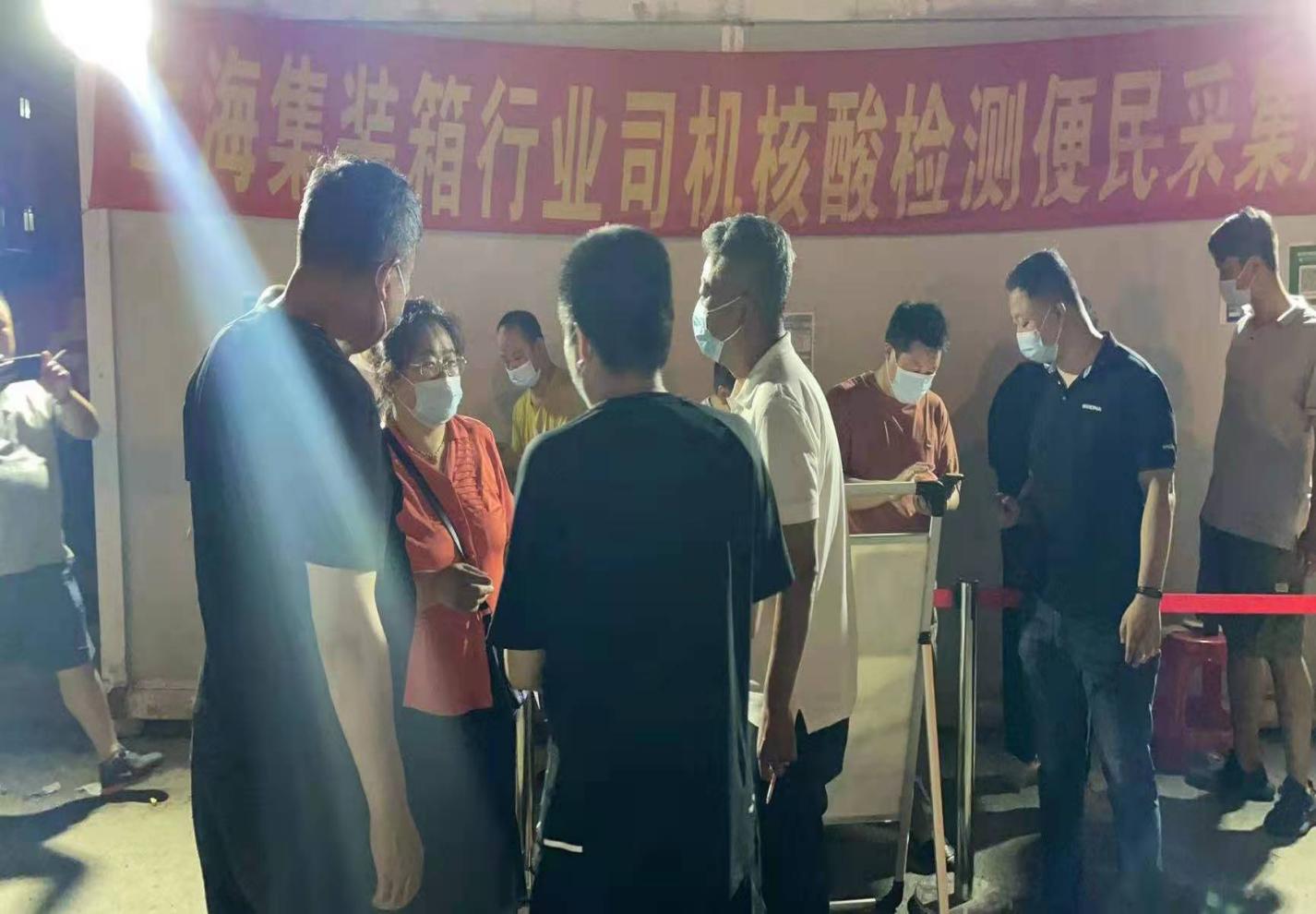 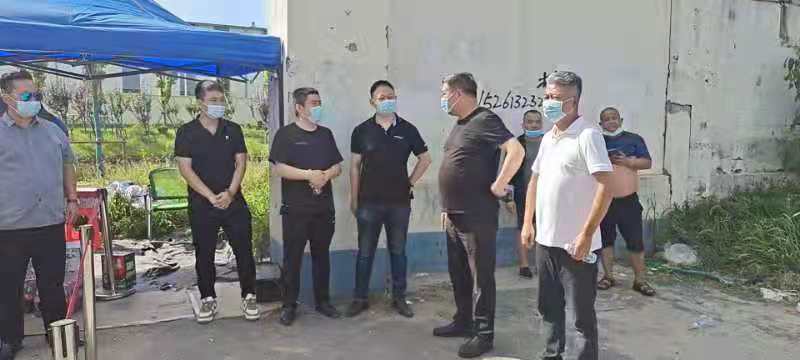 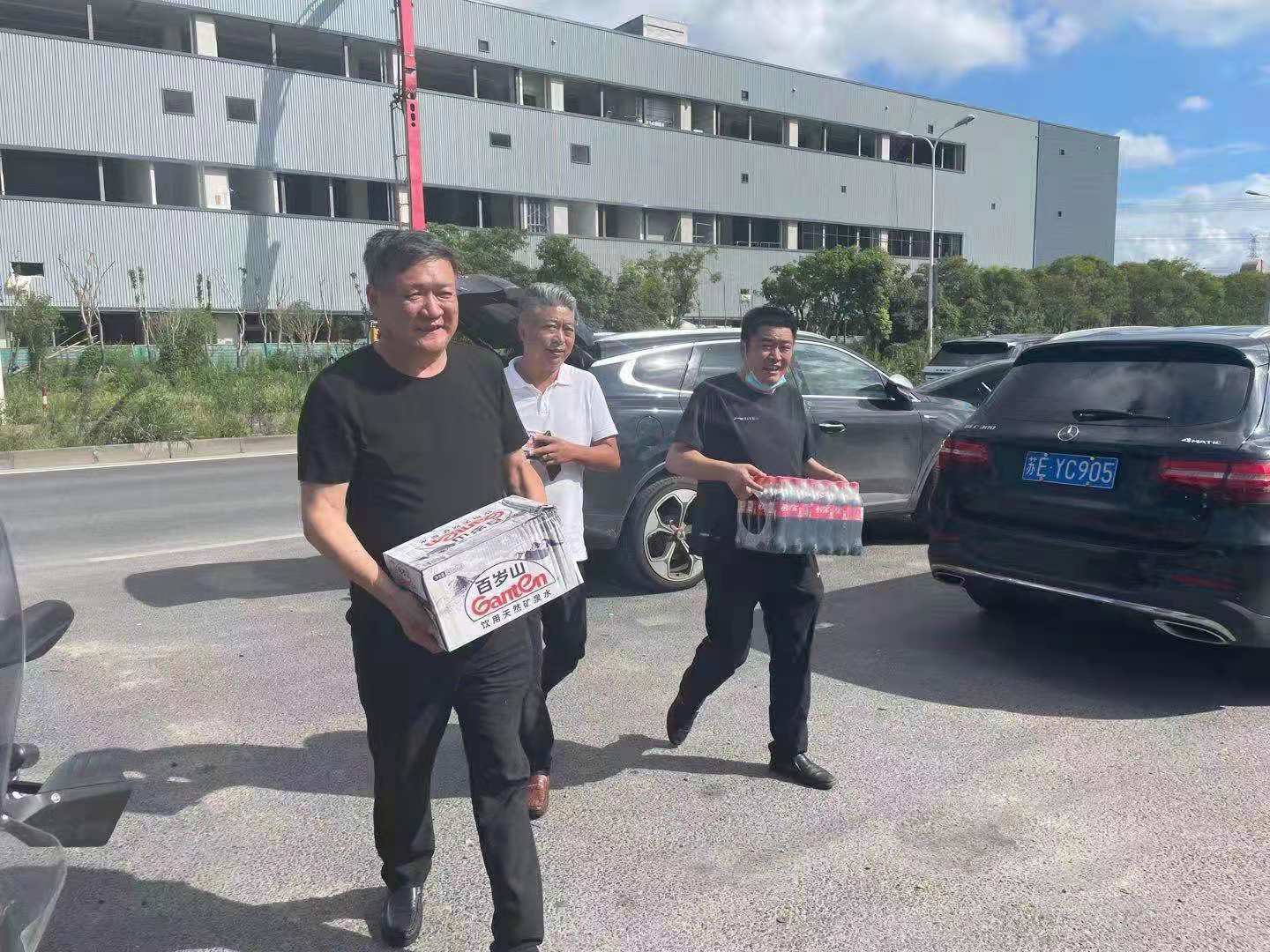 